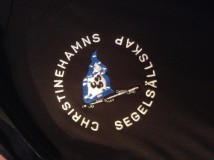 Så här ser loggan ut.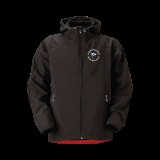 Soft Shell JackaSvartUnisex XS-XXL600:- /st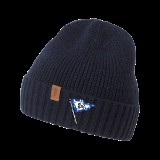 MössaBlåSvartOne size fits all200:-/st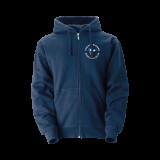 HuvtröjaBlåUnisex XS-XXL440:-/st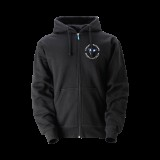 HuvtröjaSvartUnisex XS-XXL440:-/st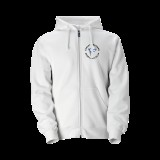 HuvtröjaVitUnisex XS-XXL440:-/st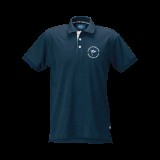 PikéttröjaBlåUnisex XS-3XL300:-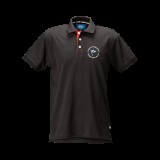 PikéttröjaSvartUnisex XS-3XL300:-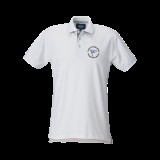 PikéttröjaVitUnisex XS-3XL300:-